О проведении конференцииУважаемые коллеги!Федеральное агентство по туризму информирует, что с 12 по 15 июня 2018 года состоится ежегодная Всероссийская образовательная конференции «Знания. Технологии. Тенденции развития индустрии туризма в Российской Федерации» (далее – Конференция).Мероприятие проводится с целью повышения качества обслуживания в туристской индустрии, развития внутреннего и въездного туризма за счет современных преобразований в системе подготовки кадров для индустрии туризма: методологическое, научное и информационное обеспечение.В конференции примут участие представители Министерства образования и науки Российской Федерации, Министерства культуры Российской Федерации, Федерального агентства по туризму, Министерства культуры Московской области; представители образовательных организаций и научных организаций, осуществляющих подготовку кадров по направлениям подготовки в сфере туризма; представители организаций туристской индустрии субъектов Российской Федерации, экскурсионных бюро и туристских информационных центров; представители общественных организаций; представители СМИ.В рамках программы конференции будут рассмотрены следующие вопросы: Анализ ситуации и выделение проблем в развитии туристской отрасли;Рассмотрение существующей практики подготовки кадров для индустрии туризма;Разработка плана действий для реализации разработанных решений, направленных на повышение качества туристских услуг, предоставляемых организациями туристской индустрии; Внедрение в практику учебных заведений туристского профиля новаторских образовательных технологий;Поиск идей и оформление проектных решений по повышению качества туристского образования;.Конференция будет проводиться на базе Федерального государственного бюджетного образовательного учреждения высшего образования «Российского государственного университета туризма и сервиса», и в Конгресс-центре «Торгово-промышленной палаты Российской Федерации».Секции конференции пройдут 13 июня 2018г. – в 11.00 в Федеральном государственном бюджетном образовательном учреждении высшего образования «Российский государственный университет туризма и сервиса», по адресу: Московская область, Пушкинский район, д.п. Черкизово, Главная, 99.По окончанию первого дня мероприятия будет организована Экскурсия в Свято-Троицкую Сергиеву Лавру Город Сергиев-Посад.Пленарное заседание пройдет 14 июня – в 11.00 в Конгресс-центре «Торгово-промышленной палаты Российской Федерации» по адресу: г. Москва, улица Ильинка, 6.Начало регистрации в 10:00. В дни проведения деловой части мероприятия для всех участников конференции будут организованы кофе-брейки.В течение мероприятия будет реализовываться программа повышения квалификации «Современные знания, технологии, тенденции развития индустрии туризма в Российской Федерации». По окончанию конференции участникам, посетившим все мероприятия, представившим (копию паспорта и диплома о высшем образовании) и прошедшим итоговое собеседование, выдается документ о повышении квалификации установленного образца.Приглашаю Вас принять участие в Конференции.Более подробную информацию о проведении Конференции можно получить в информационно-справочной службе по телефону: (495)940-83-60 доб.494 495 или электронной почте dpo.rgutis@mail.ru, контактное лицо по вопросам участия -  Савельев Александр Владимирович тел. 8(916)7737824Приложение: проект Программы; способы проезда к месту проведения конференции; анкета участников Мероприятия на _л. в 1 экз. Н.В.КоролёвИсп.: А.В. СавельевТел. (495)940-83-60, доб.495ПриложениеАнкетА участников Всероссийской образовательной конференции «Знания. Технологии. Тенденции развития индустрии туризма в Российской Федерации» в 2018 году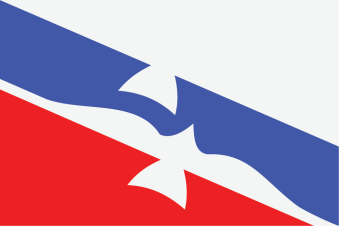 Всероссийская образовательная конференция«Знания. Технологии. Тенденции развития индустрии туризма в Российской Федерации»Место проведения:  Конгресс- центр «Торгово-промышленной палаты РФ», Федеральное государственное бюджетное образовательное учреждение высшего образования «Российский государственный университет туризма и сервиса»Дата: 12 - 15 июня 2018 г.Цель конференции: повышение качества обслуживания в туристской индустрии, развитие внутреннего и въездного туризма за счет современных преобразований в системе подготовки кадров для индустрии туризма: методологическое, научное и информационное обеспечение.Задачи конференции:Анализ ситуации и выделение проблем в развитии туристской отрасли;Рассмотрение существующей практики подготовки кадров для индустрии туризмаРазработка плана действий для реализации разработанных решений, направленных на повышение качества туристских услуг, предоставляемых организациями туристской индустрии.Внедрение в практику учебных заведений туристского профиля новаторских образовательных технологий;Поиск идей и оформление проектных решений по повышению качества туристского образования;Программа конференции12 июня День приезда на всероссийскую образовательную конференцию13 июня Место проведения:  Федеральное государственное бюджетное образовательное учреждение высшего образования «Российский государственный университет туризма и сервиса»14 ИЮНЯМесто проведения:  Конгресс- центр «Торгово-промышленной палаты РФ»15 июняДень отъезда Более подробную информацию о проведении конференции можно получить в информационно-справочной службе по телефону: (495)940-83-60 доб.494 495 или электронной почте dpo.rgutis@mail.ru, контактное лицо по вопросам участия -  Савельев Александр Владимирович тел. 8(916)7737824По списку Ф.И.О. участникаКонтактная информация:Телефон (мобильный)E-mailОрганизацияХотите ли пройти в рамках проведения Мероприятия обучение по 16-ти часовой образовательной программе дополнительного образования «Современные знания, технологии, тенденции развития индустрии туризма в Российской Федерации» с целью повышения квалификацииДА НЕТСогласие на обработку персональных данных (необходимо написать «согласен»)10.00-11.00Регистрация участников семинара, приветственный кофе-брейк11.00-11.20Аудитория1207Открытие конференции11.20-13.00Аудитория1207Экспертная секция№1.«Качество туристского образования»Модератор: Новикова Наталья Геннадьевна – д.э.н., профессор, первый проректор ФГБОУ ВО «РГУТИС»Эксперты:Болгова Мария Алексеевна - советник Директора Департамента государственной политики в сфере высшего образования Минобрнауки РоссииШабалина Наталья Владимировна - Заместитель декана географического факультета МГУ им. М.В. ЛомоносоваБушуева Ирина Викторовна - д.э.н., профессор, директор ВШТИГиД ФГБОУ ВО «РГУТИС»Силина Елена Дмитриевна – руководитель «Мастерская туризма» ФГБОУ ВО «РГУТИС»            Вопросы и темы для обсуждения: - Повышение качества туристского образования.  - Современные преобразования в системе подготовки кадров для индустрии туризмаАудитория1209Экспертная секция №2.«Методология в туристском образовании»Модератор: Ананьева Татьяна Николаевна - д.соц.н., профессор, проректор ФГБОУ ВО «РГУТИС»Эксперты:Шаронов Михаил Александрович - к.т.н., декан факультета управления АНОО ВО ЦС РФ "Российский университет кооперации", доцентЦарькова Елена Анатольевна -  к.п.н., заместитель Директора Центра развития профессионального образования Московского политехнического университетаВопросы и темы для обсуждения: - Методологическое обеспечение туристского образования. - Совершенствование деятельности ФУМО в системе высшего и среднего профессионального образования - Обновление федеральных государственных образовательных стандартов. - Разработка, апробация и введение в действие новых программ профессионального образования в сфере туризма13:00-13.30Кофе – брейк13.30-15.00Аудитория1209Экспертная секция №3.«Наука в туристском образовании»Модератор: Платонова Наталья Алексеевна - д.э.н., профессор, проректор ФГБОУ ВО «РГУТИС»Эксперты:Афанасьев Олег Евгеньевич – д.г.н., профессор ВШТИГиД ФГБОУ ВО «РГУТИС», доцентСаранча Михаил Александрович - д.г.н., профессор ВШТИГиД ФГБОУ ВО «РГУТИС», доцентВопросы и темы для обсуждения: - Развития научной и информационной составляющей. - Повышения квалификации педагогических и научных кадров учебных заведений туристского профиля.13.30-15.00Аудитория1207Экспертная секция №4.«Рынок труда и образование»Модератор: Ушанов Юрий Васильевич – заместитель Президента Федерации рестораторов и отельеров РоссииЭксперты:Шпильман Вадим Игоревич - основатель и генеральный директор Travel Business School. Вице-президент Федерации рестораторов и отельеров России, владелец компаний OneTouch&Travel и Miceline.Цыро Сергей Викторович - Президент Барменской Ассоциации РоссииВопросы и темы для обсуждения: - Взаимодействие работодателей с образовательными учреждениями при подготовке кадров туристской индустрии.  - Профилизация выпускников учебных заведений туристского профиля с учетом актуальных потребностей рынка труда15:00-18.00Культурно-познавательная программаЭкскурсия в Свято-Троицкую Сергиеву Лавру Город Сергиев-Посад10.00-11.00Регистрация участников семинара, приветственный кофе-брейк11.00-14.00Приветствие Николай Вадимович Королёв  -  заместителя руководителя Федерального агентства по туризмуПриветственное словоКатырин Сергей Николаевич  -  Президент Торгово-промышленной палаты РФМодератор: Федулин Александр Алексеевич – д.и.н., профессор, ректор ФГБОУ ВО «РГУТИС»  Выступления (регламент до 15 минут)Коротин Игорь АлексеевичДиректор департамента выставочной, ярмарочной и конгрессной деятельности ТПП РФФедулин Александр Алексеевич д.и.н., профессор, ректор ФГБОУ ВО «РГУТИС»Тихненко Алексей АлександровичНачальник Управления гостиничного хозяйства г.МосквыКозловская Татьяна Сергеевна - генеральный директор ООО «Интерс-Рус»,
руководитель проекта «Живые уроки»Монастырева Галли Германовна - председатель Комиссии по развитию межнациональных отношений, межрегиональных связей и этнотуризма Совета по делам национальностейМармер Леонид Иосифович - генеральный директор офиса AmadeusОсипов Александр Вячеславович - Президент Ассоциации гидов-переводчиков, турменеджеров и экскурсоводовУшанов Юрий Васильевич - Заместитель председателя Совета по Профессиональным квалификациям сферы ГОСТеприимства, Председатель Центрального Экспертного СоветаОвчинников Алексей Юрьевич – к.м.н., Начальник Центра развития профессионального образования Московского политехнического университетаЧудновский Алексей Данилович – д.э.н., профессор, Директор Института управления персоналом, социальных и бизнес коммуникаций, заведующий кафедрой управления в международном бизнесе и индустрии туризма Государственного университета управленияВопросы и замечания из зала, дискуссия со спикерами.14.00Кофе – брейк